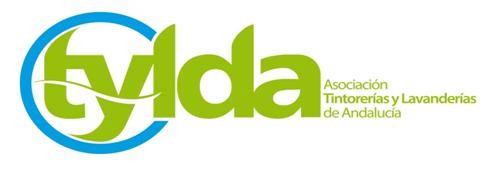 Estimadas/os Asociadas/os:            Como en años anteriores, la Asociación convoca a todos sus asociadas/os a la cena hermandad que se celebrará en la Ciudad de Linares (Jaén), el día 16 de Noviembre de 2013, sábado a las 21 h., en el Hotel Santiago, sito en calle Santiago            Por la distancia, la Junta Directiva ha decidido subvencionar el 50% de la estancia, y como es norma, la cena correrá por cuenta de la Asociación, solo para los asociadas/os e intransferible a otras personas.              Para los no Asociadas/os, como familiares o amigos, tanto el Hotel como la cena será por cuenta de ellas/os.            Los precios son los siguientes:Asociadas/os:-       La habitación doble, tendremos que abonar 27,50 €/ habitación con desayuno incluido.-       Para la habitación individual, se abonara 24,50 € / habitación con desayuno incluido.-       La cena será para dos personas, incluida una copa. No asociadas/os:-       La habitación doble, se pagará 55 € / habitación con desayuno incluido.-       La habitación individual, se abonará 49 €/ habitación con desayuno incluido.-       La cena, pagará 39 € / por persona, incluida una copa. Después de la cena, tendremos música y baile y las siguientes copas serán a cargo de quien las pida. El número de cuenta de Tylda, para hacer el ingreso en la Caixa es la  siguiente:2100 – 7914 – 74- 2200104616Cuando hagáis el ingreso por favor poner el nombre de la persona y la tintorería, así como la ciudad, para poderlo identificar, sin ello nos será imposible. La fecha tope de reserva será el jueves día 31 de Octubre de 2013.Para cualquier aclaración, poneros en contacto con los vocales de vuestra Provincia, y/o  con José Izquierdo. José Izquierdo………………………. 665.12.64.79Vocal Almería: Ana Mª (Nube)……. 625.47.17.94     “ Córdoba: José Cruz…………..  696.83.35.38     “ Huelva: Pedro Lavalle………… 627.47.99.03     “    Granada Aurora García…….  665.24.93.15     “    Jaén   Jose Manuel Sevilla...  607.87.52.55     “  Málaga. Felipe Sánchez …….  692.05.83.60                Se ruega confirmen la asistencia, y si una vez efectuada la reserva y a última hora no pudieran asistir, por favor vuelve a llamar para anular la plaza.              Aprovechamos para enviaros felicitación por estas fiestas y que el año 2014 venga cargado de buenas perspectivas.            Esperamos vuestra asistencia. Fdo. José Izquierdo García         Presidente Tylda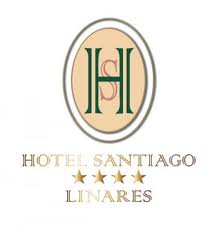 Andalucía, 11 de Octubre de 2013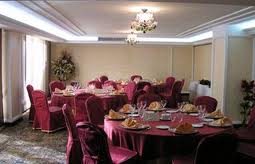 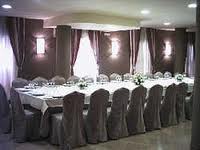 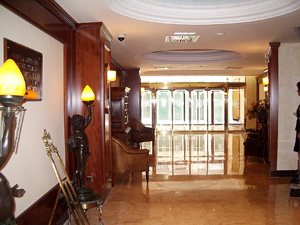 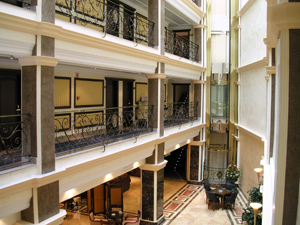 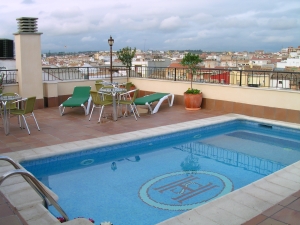 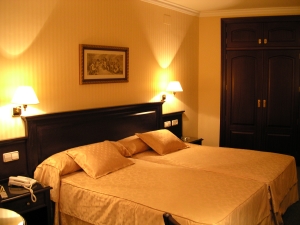 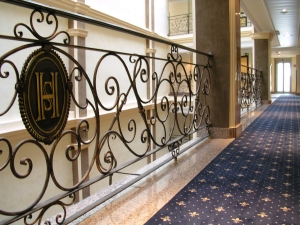 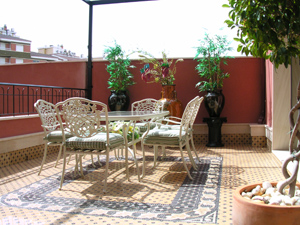 